14 июня – День сказочных мультфильмов14 июня в лагере «Сказочное путешествие» под лозунгом «День сказочных мультфильмов», ребята еще раз вспомнили отечественные мультфильмы. Затем для ребят была проведена познавательно- игровя программа «Дорожные приклюлючения», в ходе которой дети вспомнили основные правила дорожного движения. А так же были вручены грамоты за лучший рисунок ко дню России.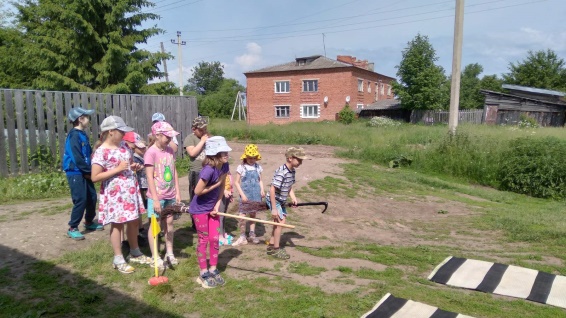 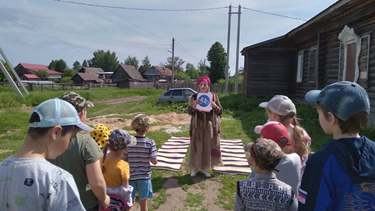 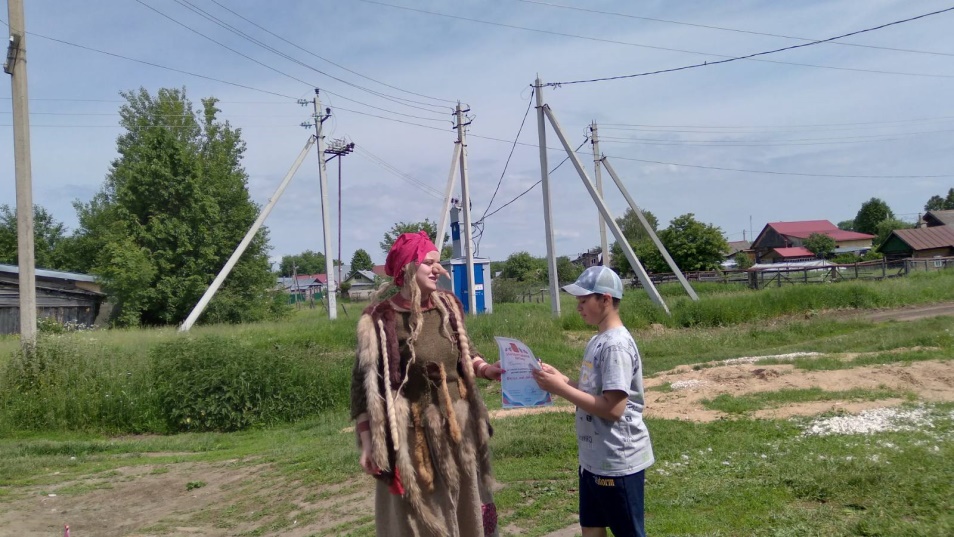 